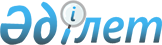 О создании военной кафедры в Восточно-Казахстанском техническом университете имени Д.СерикбаеваПостановление Правительства Республики Казахстан от 7 сентября 1999 года N 1319



      В целях подготовки офицеров запаса из числа студентов Восточно-Казахстанского технического университета имени Д.Серикбаева для Вооруженных Сил Республики Казахстан Правительство Республики Казахстан постановляет: 



      1. Создать в Восточно-Казахстанском техническом университете имени Д.Серикбаева военную кафедру в пределах выделенных средств и штатной численности учебного заведения. 



      2. Министерству науки и высшего образования совместно с Министерством обороны Республики Казахстан принять предусмотренные законодательством меры по реализации настоящего постановления. 



      3. 


(Утратил силу постановлением Правительства РК от 24 мая 2006 года N 


 449 


)


. 



      4. Настоящее постановление вступает в силу со дня подписания. 


    Премьер-Министр




  Республики Казахстан 


					© 2012. РГП на ПХВ «Институт законодательства и правовой информации Республики Казахстан» Министерства юстиции Республики Казахстан
				